Submitted by: Abel Rivas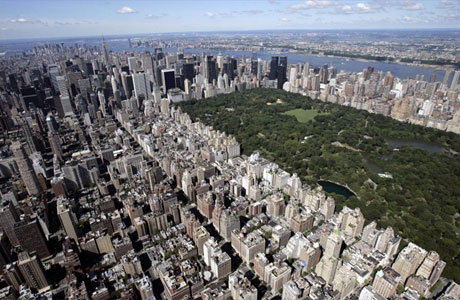 Manhattan and Central ParkIntroduction:  Imagine all of the fun you could have if you took a field trip to New York. Discovering a new destination and new cultures can be very rewarding. Pack your bags, and get ready for a trip to New York!Task:  How could you persuade your parents to take you to New York? Be prepared! Gather travel information so you can persuade them!Process:In this section, you will give your parents a travel log of all the places you will visit in New York. Your log should include the following:Cost of airfare to New York from Southern CaliforniaLodging ExpensesTotal cost for the tripEducational destinations you plan to visit3 facts about New York3 reasons for going to New York3 photographs of New YorkResources:www.expedia.comwww.iIoveny.comwww.NYC.govwww.nycgo.com